Equipements SEGPA                   Académie de GrenobleChamp professionnel  Vente Distribution Magasinage ORGANISATION FONCTIONNELLE DE L’ATELIER VENTE-DISTRIBUTION-MAGASINAGE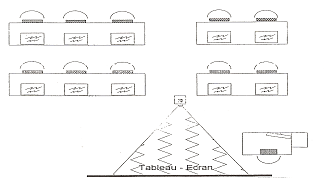 TYPOLOGIE DES EQUIPEMENTS POSSIBLES EN   SEGPA   Champ professionnel : VENTE DISTRIBUTION MAGASINAGEEnvironnement informatique préconisé : Connexion internet 2 à 4  micro-ordinateurs implantés au sein de l’atelier en vue d’une intégration courante des TICE dans les activités (de un à deux postes dans l’espace vente et de un à deux postes dans l’espace magasinage)Logiciel : word, excel, power point, Logiciel de gestion de stock, tenue de caisse 1 – EQUIPEMENT DE L’ESPACE VENTE 1 – EQUIPEMENT DE L’ESPACE VENTE 1 – EQUIPEMENT DE L’ESPACE VENTE DésignationQuantitéObservationsGondole centrale double face 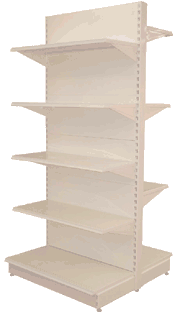 2Rayonnage mural 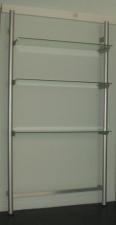 1adapté à différents types de produits présentés (broches, barres de charge…)Vitrine colonne verre (coffre bois avec dessus pivotant) 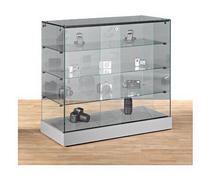 1Vitrine murale 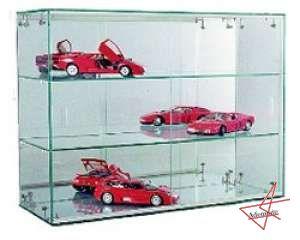 2Mannequins 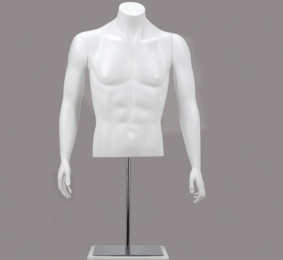 2Miroir 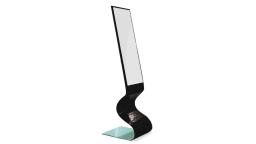 1Comptoir avec poste informatique 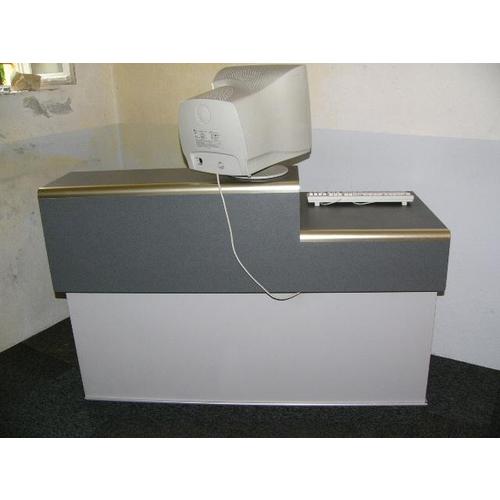 1Unité centrale point de vente + logiciel adapté 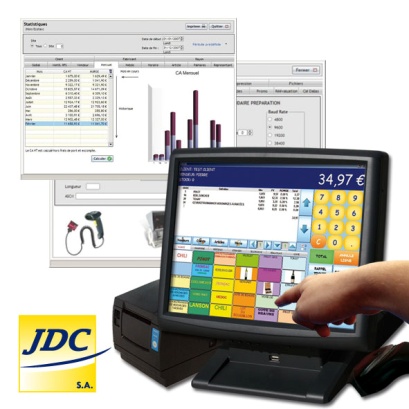 1X (logiciel)Imprimante thermique (caisse enregistreuse)1Logiciel de caisse Périphériques de caisselecteur code barre laser (1) afficheur tiroir-caisse monnayeur 11111(1) sécurité : manipulation exclusive par le professeurElément de signalétique 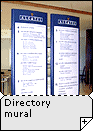 10Etiqueteuse 1 ou 2 lignes 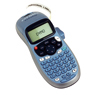 1Bolduc 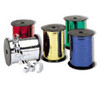   AssortimentPapier cadeaux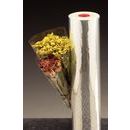   Assortiment2 - EQUIPEMENT DE L’ESPACE MAGASINAGE/LOGISTIQUE2 - EQUIPEMENT DE L’ESPACE MAGASINAGE/LOGISTIQUE2 - EQUIPEMENT DE L’ESPACE MAGASINAGE/LOGISTIQUEChariot à dossier grillagé 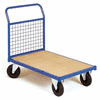 1 à 2Prévoir un espace suffisant pour réceptionner les marchandises et déballer si possible près du quai de déchargement ou du lieu de réceptionROLL (charriot utilisé dans la grande distribution) 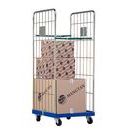 De 1 à  2Transpalette manuel 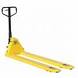 De 1 à  2Palettes 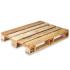 2Rayonnage 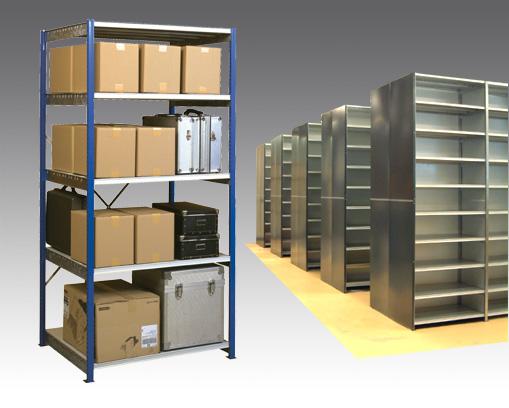 1 doit permettre l’adressageBacs à bec (dans les rayonnages pour du petit vrac)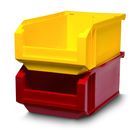 3 à 4 Pince à étiqueter 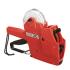 1Dévidoir de papier adhésif et scotch 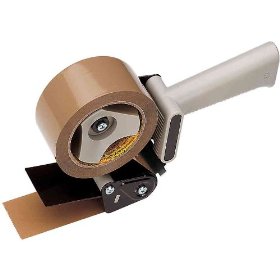 1Dévidoir de papier cadeaux et de papier kraft 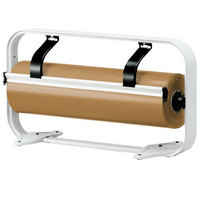 1Diable aluminium pliable 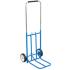 1Table d’emballage 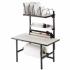 1Suffisamment grande pour accueillir deux élèvesBalance jusqu’à 10/15 kg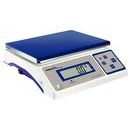 1Etiquettes d’information sur les produits (fragile, le sens…), étiquette de manutention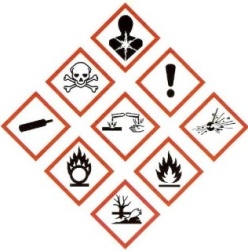 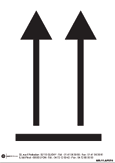   AssortimentProduits de calage : Papier Bulle,frites…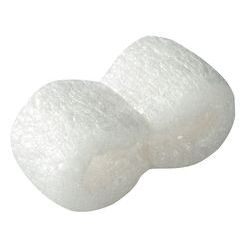    AssortimentPapier kraft 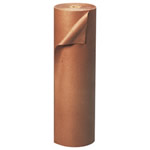 1Film de protection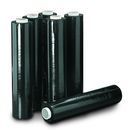    AssortimentPrévoir un espace suffisant pour filmer par exemple une palette et son chargement2 postes informatiques et logiciel de gestion des stocks (un à la réception et un à la préparation)2Chaussure de sécurité, gilet jaune et gantsPour chaque élèveDésignationQuantitéObservationsObservationsObservations3 - EQUIPEMENT DE L’ESPACE TECHNOLOGIQUE ET COMMUNICATION3 - EQUIPEMENT DE L’ESPACE TECHNOLOGIQUE ET COMMUNICATION3 - EQUIPEMENT DE L’ESPACE TECHNOLOGIQUE ET COMMUNICATION3 - EQUIPEMENT DE L’ESPACE TECHNOLOGIQUE ET COMMUNICATION3 - EQUIPEMENT DE L’ESPACE TECHNOLOGIQUE ET COMMUNICATIONTableau blanc1Tableau numérique1Bureau professeur1Bureau élèves + chaises(doté d’un support clavier)10Caméscope1Vidéoprojecteur1Scanner1Téléphones commutés à l’internedont 1 téléphone fax2Ordinateurs108 élèves + 1 prof + 1 réserveEn réseauImprimante1En réseauAppareil photo numérique1